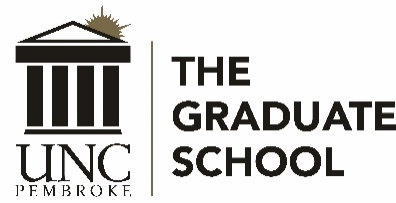 AGENDAUNCP Graduate Council MeetingMonday, April 20, 2020, 3:00 p.m.UC Annex 203Approval of the Agenda Approval of the Minutes from March 16, 2020 Meeting Special thank you: Mario Paparozzi, staffGraduate Faculty NominationsGraduate Faculty RenewalsProgram Revision Proposals – MSN and Post-Master's Certificate in Nursing EducationMSN is moving all 4 of its tracks and certificate in Nursing Education to 100% online format.Rationale: To increase enrollment of MSN specialty tracks by providing more flexibility for students, to expand market area of MSN program at UNCP, and to decrease cost of obtaining MSN level education at UNCP. The content of the individual courses would not change.The courses are already being taught in an executive model. The students are currently required to be on campus 2-3 times over the semester with the remaining work being done online, through synchronous and/or asynchronous discussions, podcasts, etc. The delivery of the courses would remain the same with the exception of the required on-campus meetings.Course Revision Proposals – change to grading for EXER 5990 and EXER 6000EXER 5990: Capstone Study and EXER 6000: ThesisConvert 10 point grading scale to pass/fail. Rationale: A pass/fail grading model aligns with common graduate programs' culminating projects.Course Revision Proposals – change pre-requisites for the MSN coursesNUR 5010: Research Methods for Evidence-Based PracticeRequire NUR 5000 (Advanced Nursing Concepts in Theory and Practice) as a pre-pre-requisite or a co-requisite for NUR 5010Revision rationale: This change would allow students to take both courses, if desired, during the same semester.Nursing 5030: Advanced Concepts of Pharmacology in NursingRemove the pre-requisite of NUR 5020 (Advanced Pathophysiology) from NUR 5030. Add “Admission to School of Graduate Studies and Nursing Graduate Program” as the only pre-requisite to NUR 5030.Nursing 5040: Advanced Health Assessment and Clinical Decision MakingRemove the pre-requisite of NUR 5020 (Advanced Pathophysiology) from NUR 5040Add “Admission to School of Graduate Studies and Nursing Graduate Program” as the only pre-requisite to NUR 5040.Nursing 5210: Leadership in Clinical MicrosystemsRemove NUR 5200 (Issues in Community Health for Rural Populations) as a pre-requisite for NUR 5210.Add NUR 5100 (Rural Health Care: Theoretical Foundations) as pre-requisite for NUR 5210. Revision Rationale: It was noted that NUR 5100 had similar course objectives as NUR 5200. Faculty voted to require NUR 5100 for the Clinical Nurse Leader track and eliminate NUR 5200 due to duplication. Due to the removal of NUR 5200, the catalog should change to reflect NUR 5100 as a pre-requisite to NUR 5210.Nursing 5320: Classroom Teaching and Integration of Technology Remove NUR 5300 (Educating Diverse Populations) as a pre-requisite for NUR 5320. Revision rationale: Faculty determined that students do not benefit from taking NUR 5300 prior to taking NUR 5320. Also, the Post-Master’s Nurse Educator track does not require the student to take NUR 5300 but does require NUR 5320. For this reason, NUR 5300 should be removed as a pre-requisite for NUR 5320.Graduate School Items/ReportAdmissions Changes due to The Department of Education ruling that there will be no more regional accrediting bodies only institutional accreditors. DRAFT catalog entry:
Overview of The Graduate School Admissions Process 
UNCP welcomes applications from qualified persons who have earned a baccalaureate degree and whose academic preparation and aptitude predict success in graduate school. To be considered for admission to The Graduate School, an applicant must have an earned bachelor's degree from an accredited college or university recognized by the Accrediting Commission for Community and Junior Colleges (ACCJC) Western Association of Schools and Colleges, Higher Learning Commission (HLC), Middle States Commission on Higher Education (MSCHE), New England Commission of Higher Education (NECHE), Northwest Commission on Colleges and Universities (NWCCU), Southern Association of Colleges and Schools Commission on Colleges (SACSCOC), and WASC Senior College and University Commission (WSCUC). Degrees earned at colleges/universities accredited by other US Department of Education recognized national accreditors may also be considered. EnrollmentVery important to keep in touch with current and newly admitted studentsMake sure they are comfortable with situation, offer assuranceOur efforts (newsletter, sticker, contact)Graduate Research Symposium and Graduate Scholarship updateUnfinished/New Business Announcements/RemindersGrad Council Meetings for 20-21 academic year (at 3:00 pm in UC Annex 203): September 21, October 19, November 16 of 2020, and January 25, February 15, March 15, and April 19 of 2021Application Deadlines:October 1 for spring 2021 graduation March 1 for fall 2021 graduation Graduate School Spring Commencement, August 7, 7:00 pm, GPACFall New Graduate Student Orientation, Monday, August 17 at 5:30 pm, UC AnnexLast NameFirst NameDegreeDeptProgramStatusCVLifschitz-GrantNaomiEdDArtArt EducationFullMooreStephenPhDMMIBMBAProfessional AffiliateChoi JunghwaABDPSPAMPAAdjunct/Full?HassettMatthewPhDSOC/CRJMPAFullMcQueen JesseMPASOC/CRJMPAProfessional AffiliateNormanLaurenPhDSOC/CRJMPAFullPaparozziJudithJDSOC/CRJMPAProfessional AffiliateLast NameFirst NameDegreeDeptProgramStatusCVBegnaudJosephMFAArtArt EdAdjunctEdkinsSusanMSKinesiologyAthletic TrainingProfessional AffiliateGarrisBruceMAEdCounselingCMHCProfessional AffiliateWaltersCourtneyMACounselingCMHCProfessional AffiliateArteagaSandyEdDTeacher EdElementary EdAdjunctFicklinKellyEdDTeacher EdElementary EdFullNickolsonClaudiaPhDTeacher EdElementary EdFullSciulliJoeEdDTeacher EdElementary EdFullLaraCeciliaPhDETFLEnglish EdFullTrendowskiTomPhDKinesiologyExercise Science/Sport AdministrationFullBahhouthVictorDBAAccountingMBAFullBellChristineMBAMMIBMBAProfessional AffiliateMannMelissaPhDMMIBMBAFullMehngSi AhnPhDMMIBMBAFullAndersonGaryPhDPSPAMPAFullCooperTracyPhDPSPAMPAFullGoinsCamilleEdDEducational LeadershipMSAFullJenkinsCharlesPhDEducational LeadershipMSAAdjunctNorrisGeorgeEdDEducational LeadershipMSAAdjunctOxendineOliviaEdDEducational LeadershipMSAFullPuentesWilliamPhDNursingMSNFullBarrTinaPhDSocial WorkMSWFullNewittKristenMACounselingPSCProfessional AffiliateFlowersPaulPhDChemistry and PhysicsScience EdFullStormsMeredithPhDChemistry and PhysicsScience EdFullWoriaxVelindaPhDBiologyScience EdFullBeemCharlesPhDHistorySocial Studies EdFullFrederickJeffPhDHistorySocial Studies EdFullFallsIrinaPhDEducational LeadershipSpecial EdFull